建设项目招标流程（徐州市建设工程交易中心招标）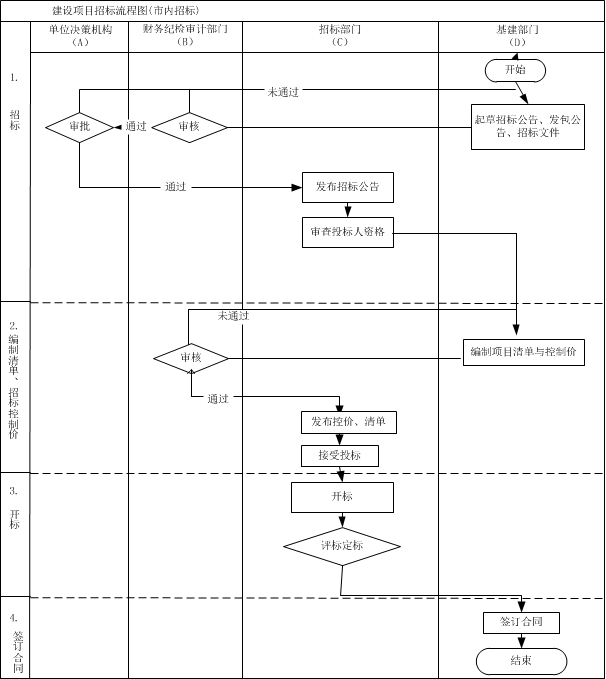 